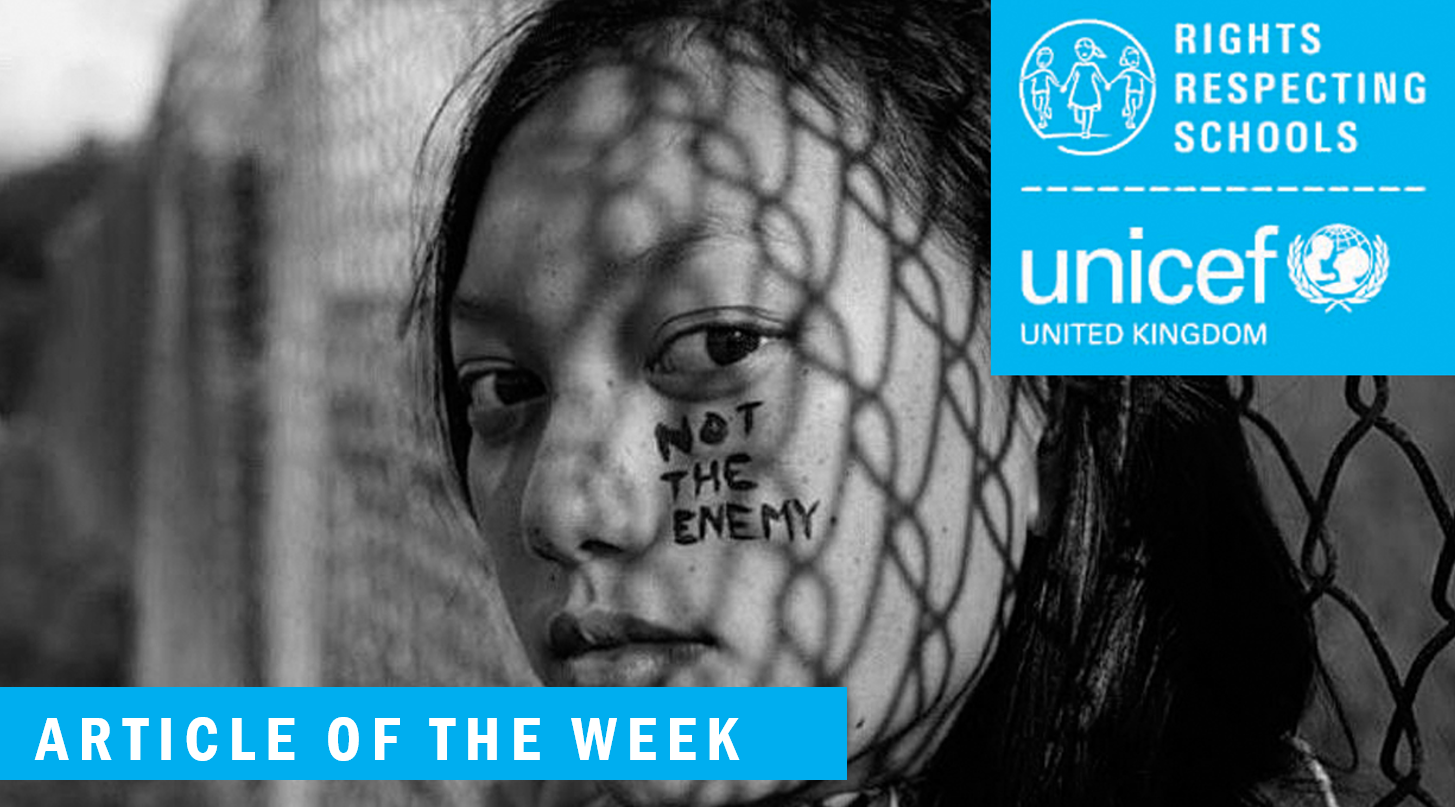 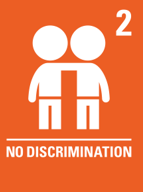 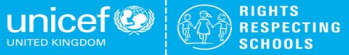 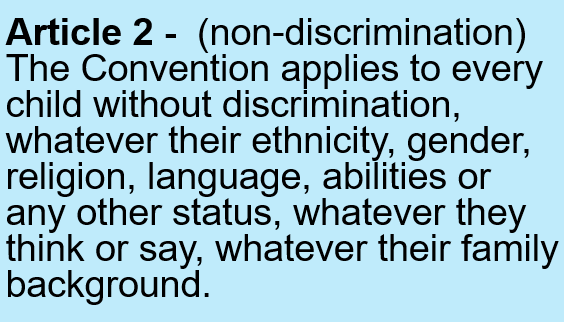 In your work books, write the date, title and draw the thought bubble. Write your ideas all around it.Exploring Article 2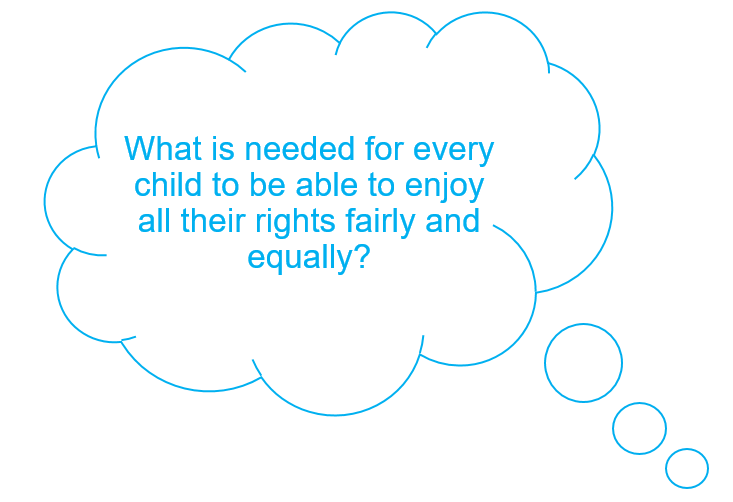 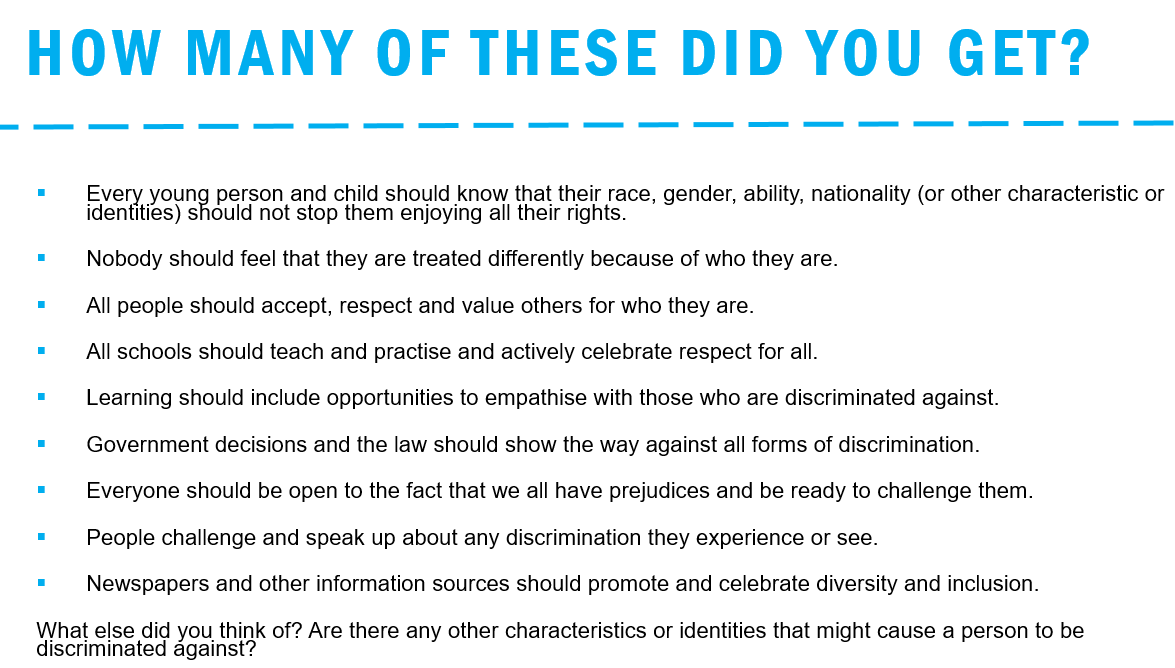 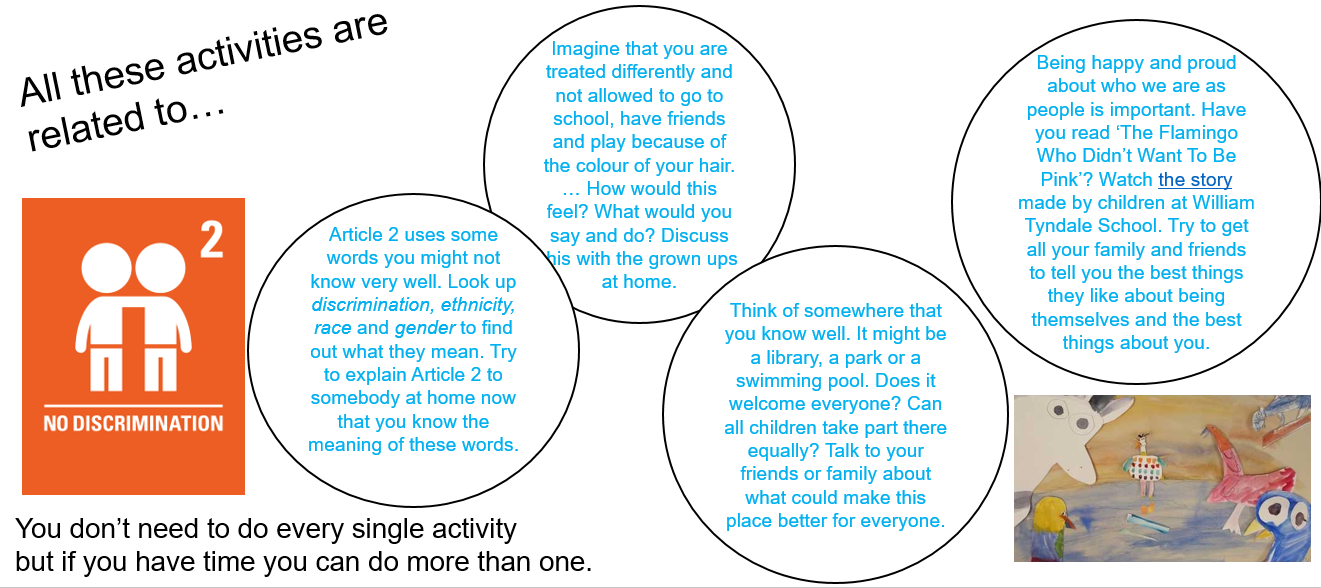 Discrimination of any kind is wrong and something we have zero tolerance for at Alexandra.Don’t be a bystander. If you see or hear any kind of discrimination, what could you do about it?How would you feel if you were discriminated against?#allinthistogether #teamalexandra